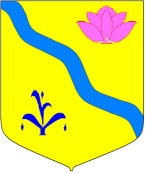   АДМИНИСТРАЦИЯ КИРОВСКОГО МУНИЦИПАЛЬНОГО РАЙОНАПОСТАНОВЛЕНИЕ (ПРОЕКТ)             «______»____________    п. Кировский        №                      «Об утверждении муниципальной программы «Развитие малого и среднего предпринимательства в Кировском муниципальном районе  на 2023-2027 годы»           В соответствии с Федеральным законом от 24.07.2007 года №209-ФЗ      «О развитии малого и среднего предпринимательства в Российской Федерации», ст. 24 Устава Кировского муниципального района, принятого решением  Думы Кировского муниципального района от 07.08.2005 года №126,  «Порядком принятия   решений о разработке, формирования, реализации и проведения оценки эффективности реализации муниципальных программ в Кировском  муниципальном  районе», утвержденном постановлением администрации Кировского муниципального района №122 от 11.05.2016г.ПОСТАНОВЛЯЕТ:   Утвердить  муниципальную программу «Развития малого и среднего предпринимательства в Кировском муниципальном районе на 2023-2027 годы».  Руководителю аппарата администрации Кировского муниципального района  опубликовать данное постановление  на официальном  Интернет-сайте администрации Кировского муниципального района.            3. Контроль за исполнением   программы возложить на первого заместителя главы Кировского муниципального района.Глава Кировского  муниципального   района –   глава администрации    Кировского   муниципального района                                                             И.И. Вотяков                                